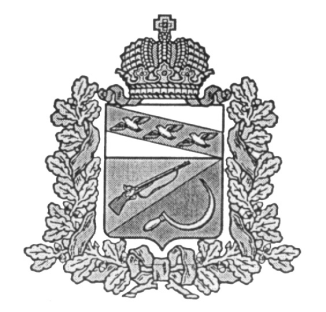 ПРЕДСТАВИТЕЛЬНОЕ СОБРАНИЕ ЩИГРОВСКОГО РАЙОНА КУРСКОЙ ОБЛАСТИ (четвертого созыва)Р Е Ш Е Н И Ег. Щигрыот 23 марта 2022г.                                                                                                № 271-4-ПСО передаче к осуществлению части полномочий муниципального района«Щигровский район» Курской области сельским поселениям Щигровского района Курской областиВ соответствии со ст.15 Федерального закона от 6 октября 2003г. №131-ФЗ «Об общих принципах организации местного самоуправления в Российской Федерации» (с изменениями и дополнениями), Бюджетным кодексом Российской Федерации, Уставом муниципального района «Щигровский район» Курской области, Представительное Собрание Щигровского района Курской области РЕШИЛО:1. Администрация муниципального района «Щигровский район» Курской области передает к осуществлению части полномочий администрациям муниципальных образований сельских поселений по организации в границах поселения электро-, тепло-,газо- и водоснабжения населения в соответствии с законодательством Российской Федерации в части организации в границах поселения разработки проектно-сметной документации  «Реконструкция водозаборных узлов в населенных пунктах муниципальных образований Щигровского района Курской области (замена водонапорной башни)».2. Реализация передаваемой части полномочий, указанной в п. 1 настоящего Решения будет осуществляться за счет иных межбюджетных трансфертов из бюджета муниципального района «Щигровский район» Курской области бюджетам муниципальных образований сельских поселений в размере, указанном в приложении №1к настоящему решению.3. Администрации муниципального района заключить соглашения с администрациями сельских поселений о передаче осуществления части полномочий согласно пункту 1 настоящего решения.4. Контроль за исполнением настоящего решения возложить на заместителя Главы администрации Щигровского района Летошникова Ю.В.5. Решение вступает в силу со дня его опубликования (обнародования)ПредседательПредставительного Собрания	Н.Н. ШашковЩигровского района Курской областиГлава Щигровского районаКурской области                                                                                           Ю.И. АстаховПриложение №1к решению Представительного СобранияЩигровского района Курской областиот «23» марта 2022г.№271-4-ПСОбъемы иных межбюджетных трансфертов на осуществление части полномочийпо организации в границах поселения электро-, тепло-, газо- и водоснабжения населения в соответствии с законодательством Российской Федерации в части организации в границах поселения разработки проектно-сметной документации  «Реконструкция водозаборных узлов в населенных пунктах муниципальных образований Щигровского района Курской области (замена водонапорной башни)»(тыс. рублей)№№п/пМестные бюджетыОбъемы иных межбюджетных трансфертов на реконструкцию водозаборных узлов (замена водонапорной башни)ИТОГО Щигровский район1Вишневский сельсовет500,02Защитенский сельсовет500,03Косоржанский сельсовет500,04Пригородненский сельсовет500,05Теребужский сельсовет500,0